                          Welsh Baccalaureate Scheme of Learning-Advanced                     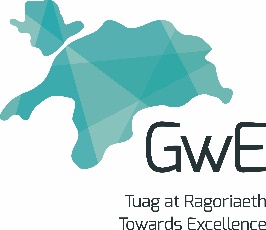 This Scheme of Learning has been designed to be used by teachers and tutors delivering the Welsh Baccalaureate Individual Project from September 2015.Llythrennedd Digidol 1/Digital Literacy 1Learning ActivitySkills DevelopedResourcesDifferentiationLO/AssessmentOrganisational skills for studying on the computerKeeping track of where information is filedNaming new filesChoose filenames correctlyUsing footers  Size of filesFolders and filesBack up and security of informationSchool/college’s resources for backing up student files – school email, Google Drive, Drop Box etcUse of portable storage devices (risks)Working with integrity (not sharing information, copying other students’ work)Students to set up Individual Project folder.Consider which sub-folders are needed DL1Be able to find, organise, store, manage, share and protect digital informationComputers Students to set up folders and sub-foldersStudent activity sheetTeacher answer sheetHow to set up googledrive and collaboratehttps://www.youtube.com/watch?v=L6KTD4u0JY4LO4Formative assessment – Peer assessment to check directories Check list (correctly names folders etc)Research using the InternetSearch methodsValidity of websitesWhich websites are most suitable to be used for the individual investigation?Class activitiesTree octopus fake website.  Teacher to show the students the tree octopus site without saying it is fake and start a discussion about the tree octopus and the campaign to save its habitat using the website to support their lesson- teacher to revel the site is fake and then teacher lead discussion- what is good/bad about the site- what could the impact be of a fake website.Mr tumble news article- show student and start class discussion.  Site is fake- did it look fake? What were the give away signs?DL6Evaluate the reliability of sources of informationVideo clips from YouTube (search engines and search words)http://study.com/academy/lesson/search-engines-keywords-web-portals.htmlVideo clip (Teachers’ TV) – validity of information given on websiteshttps://www.tes.com/teaching-resource/teachers-tv-secondary-ict-web-literacy-6039011Tree octopus sitehttp://zapatopi.net/treeoctopus/Mr Tumble suspended as he doesn’t have an up to date CRB check.http://southendnewsnetwork.com/news/mr-tumble-suspended/Student task sheet.Computers to research information sites that have quality information and poor quality information.Task sheet on websites – formative assessment to check understanding